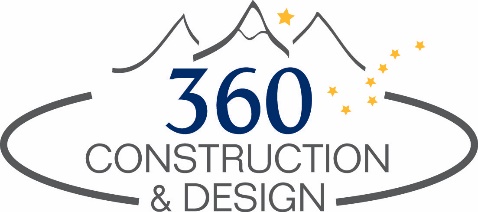 Lead Carpenter PositionThe team at 360 Construction & Design, LLC is an exceptional quality and customer focused residential remodel and construction company.  The quality of our workmanship has been recognized by national publications   We are looking for an experienced, positive, hard-working lead carpenter.  The Lead Carpenter must be able to work and lead in a team environment, foster a positive work atmosphere, take pride in workmanship, be able to work effectively with minimal supervision, work alone, with other company staff and with sub-contractors - From the simple remodels to the complex additions and custom construction, from start to finish. 

Minimum Standards and Requirements:Must provide own reliable transportation, maintain a valid driver’s license and safe driving record.Subject to a background check and must pass a pre-employment drug screening.Maintain a professional appearance and demeanor as a front line representative of 360 Construction & Design.   Excellent working knowledge and skills:Tools & Equipment.  Safely use and operate power tools, hand tools, ladders, scaffolding and related equipment.Rough Carpentry.  Framing / Siding / Exterior trim / Decks / Proper installation of doors & windows.Finish Carpentry.  From A to Z - Setting trim from base to crown to properly setting cabinets & related trim.Drywall proficient.  From hang, tape, float and texture of smaller projects to repairs & texture matching/blending.Painting & Finishes.  Walls & ceilings to trim & doors, paints to stains.Hard Finishes.  Installations of - Tile / Luxury vinyl plank / Laminate / Engineered hardwood.Appliance, light plumbing, light electrical and accessory fixture installation.Quality Customer ServiceMaintain electronic timekeeping, daily logs, e-mails and other records.  Maintain receipts and submit weekly.Accurately read & apply interior design / architectural plans. Understand and build to basic MOA code requirements.Oversee & manage sub-contractors, vendors and maintain high level of quality inspection and control.Oversee, manage and train crew(s) as needed.Ability to coordinate and manage all aspects of the project(s) assigned.  “Getting it right” the first time.Effectively communicate with clients, staff, sub-contractors, vendors and Project Manager as a team.Pleasant and courteous to clients.  Respecting the client’s property at all times.  Be accountable and responsible at all times.Lift lumber and other building materials as required while navigating a job site.Quickly and effectively problem solve, as necessary.  Ability to learn, teach and ask questions.  Maintain a safe, organized, and clean jobsite.Other duties and responsibilities as assigned or as required.This position is to be a full time, permanent position.  We are ONLY looking for quality, team oriented, self-motivated people that are interested in taking care of the client and the company.  If you take care of the client and the company, the company will take care of you.  Compensation $28.00 - $35.00 per hour DOE.  Includes one week vacation to start, 7 paid holidays, health insurance that includes dental and vision. “Truck” and mobile phone allowance provided.  Please e-mail your resume to jmrzena@360-ak.com,  fax it to 907-646-1409, or visit us @ https://360-ak.com/contact-us/ 360 Construction & Design – Formerly Trailboss Solutions, established in 2007.  